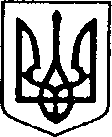 УКРАЇНАЧЕРНІГІВСЬКА ОБЛАСТЬН І Ж И Н С Ь К А    М І С Ь К А    Р А Д АВ И К О Н А В Ч И Й    К О М І Т Е ТР І Ш Е Н Н Я  від  27 березня 2024 р.		        м. Ніжин		                                № 159Про розгляд матеріалів опікунської ради	Відповідно до підпункту 4 пункту б статті 34, статей 52, 53, 59, 73 Закону України «Про місцеве самоврядування в Україні»,  статей 55, 56, 60, 62, 63, 78 Цивільного кодексу України, пункту 1 статті 300 Цивільного процесуального  кодексу України,  пунктів 1.7, 3 Правил опіки та піклування, затверджених спільним наказом Державного комітету України у справах сім'ї та молоді, Міністерства освіти України, Міністерства охорони здоров'я України і Міністерства праці та соціальної політики України від 26 травня 1999 року № 34/166/131/88, пункту 26 Порядку декларування та реєстрації місця проживання (перебування), затвердженого постановою Кабінету Міністрів України від 7 лютого 2022 року № 265,  Регламенту виконавчого комітету Ніжинської міської ради VIII скликання, затвердженого рішенням Ніжинської міської ради Чернігівської області VIII скликання від 25 грудня 2020 року № 27-4/2020, протоколу засідання опікунської ради від 25 березня 2024 року № 6 та розглянувши заяви громадян, виконавчий комітет Ніжинської міської ради вирішив:1.Видати та спрямувати до Ніжинського міськрайонного суду подання органу опіки та піклування  про те, що …………., ………..р.н., можливо призначити опікуном Небесної Марії Іванівни, 15.04.1939 р.н.,  у разі визнання її недієздатною.2. Внести до Журналу реєстрації імені помічника дієздатної фізичної особи, яка за станом здоров’я не може самостійно здійснювати свої права та виконувати обов'язки, інформацію про:- …………………., ………р.н., - помічника ……………….., …………..р.н.;- …………………., ………р.н., - помічника ……………….., …………..р.н.;та видати помічникам відповідні довідки.3. Погодити зняття з реєстрації місця проживання недієздатного …………….., …………… р. н., за адресою: місто Ніжин, вулиця ………………, будинок….., корпус…. , квартира ….. за умови реєстрації його за адресою: місто Ніжин, вулиця ……………., будинок …, квартира …... Права та інтереси Петренка Лева Олександровича порушені не будуть.4. Начальнику управління соціального захисту населення Ніжинської ради  Оксані СМАЗІ:4.1. підготувати документи, необхідні для виконання цього рішення;4.2. забезпечити його оприлюднення на сайті Ніжинської міської ради  протягом  п’яти робочих днів з дня прийняття.5. Контроль за виконанням цього рішення  покласти на заступника міського голови з питань діяльності виконавчих органів ради Ірину ГРОЗЕНКО.Головуючий на засіданні виконавчого комітетуНіжинської міської радиперший заступник міського голови з питань діяльності виконавчих органів ради                             Федір ВОВЧЕНКО